Spec Facebook PostClient: Chuck Sink for Meridian Construction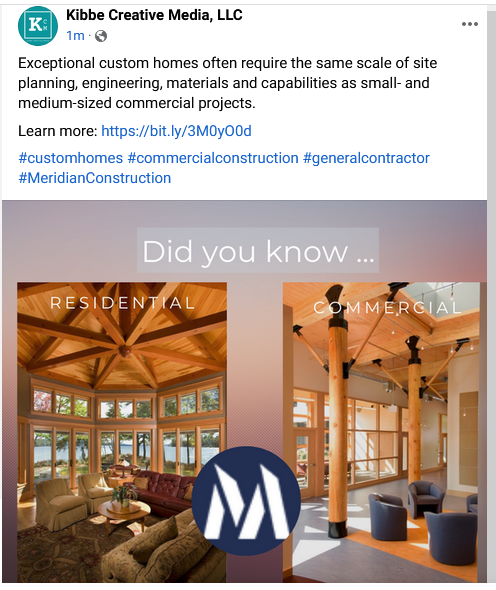 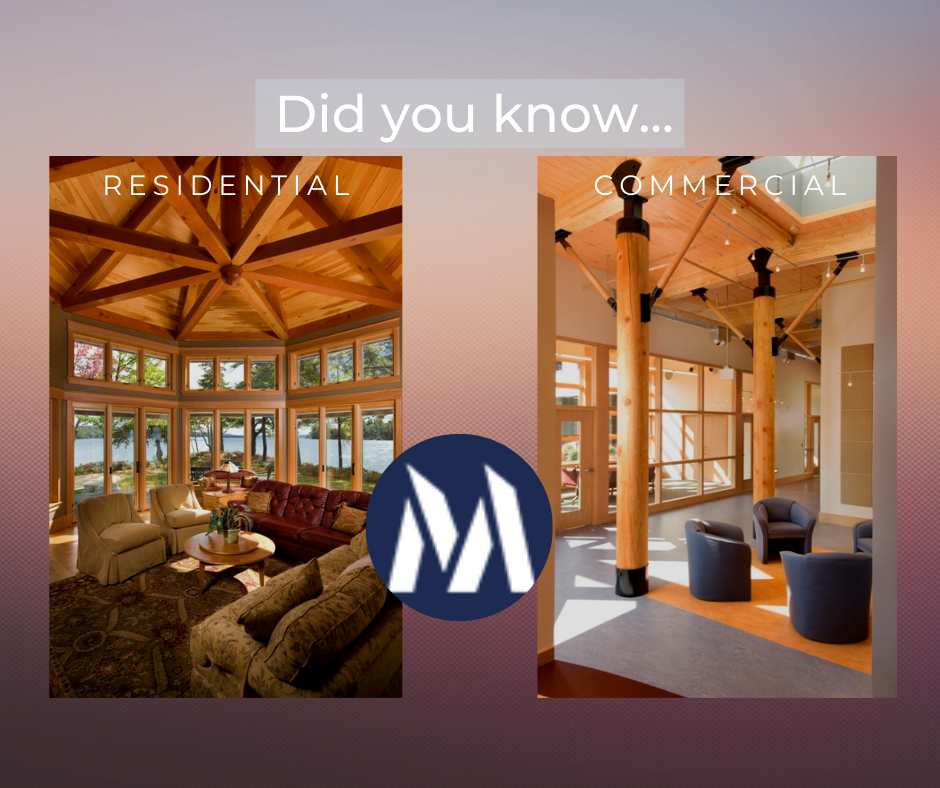 